Name ______________________________      HOMEWORK    Module 1 Week 1Put your initials by each night that your child practiced the following:____Monday		     ____Tuesday   	     	     ____Thursday*Nightly Homework*1. Count numbers 1-25. 2. Practice assigned Sight Word list in red reading folder.  MONDAY-Identifying Words in Sentences: Count the words!  Point to each letter and say the letter.Read it.  Trace it.  Write it.  the  	      the   ___TUESDAY-  Practice forming the letters.A  a  B  b	 C	 c D  d  E  e  F	 f Practice writing your first name two times.  Only capitalize the beginning letter. ______________                                  THURSDAY-  Color the box if the pictures rhyme.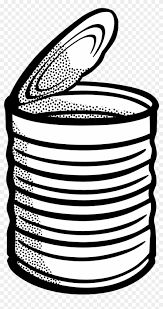 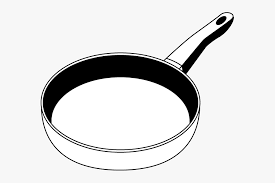 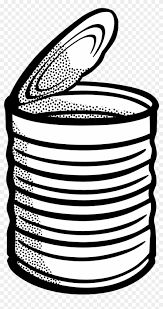 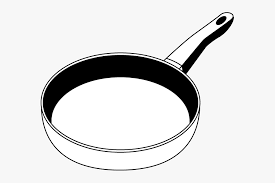 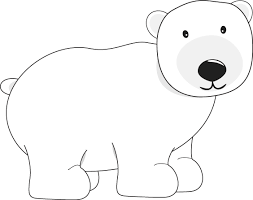 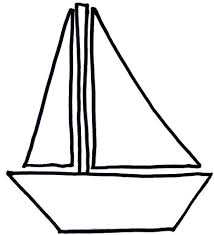 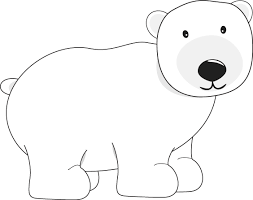 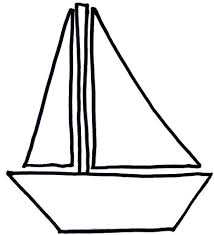 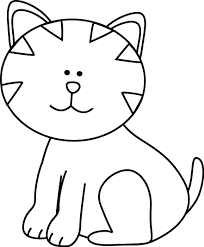 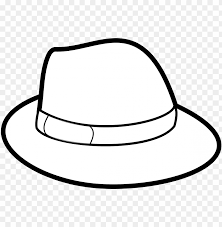 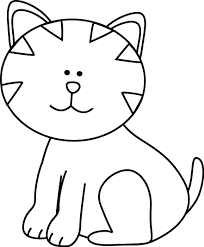 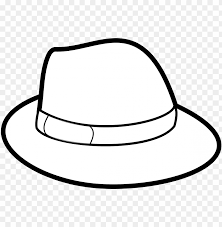 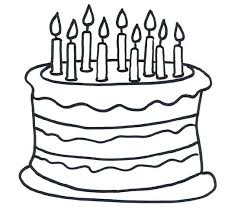 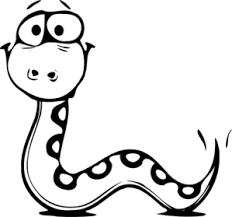 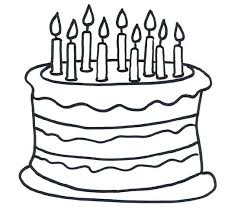 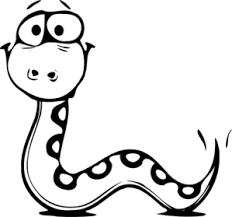 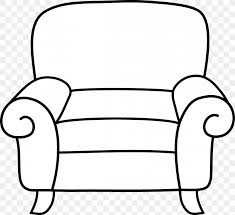 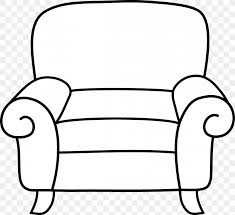 